【１】「話し合いのこつ」を見つけ、そのはたらきや効果について考えよう。話し合いをよりよくしていたり、深めていたりする発言に線を引こう。線を引いた発言のはたらきや効果について、自分の言葉で説明しよう。【１】「発言メモ」に話し合いの中で効果的だった発言と発言者をメモしよう。「こつ」と「効果」は話し合いのあとに記入しましょう。【１】効果的だった「話し合いのこつ」について振り返ろう。（１）今回のグループディスカッションの中で、特に効果的だと思った「話し合いのこつ」を書き出そう。（２）どんなところが効果的だと感じたか書こう。（３）グループやクラスで共有した意見を書こう。【１】グループディスカッションを振り返ろう。自分でうまく使えた「話し合いのこつ」を、具体的な発言とあわせて書こう。うまく使えなかったり、使ったけれど話し合いに生かせなかったりした「話し合いのこつ」を、具体的な発言とあわせて書こう。グループディスカッションを行って、学んだことや考えたことを書こう。 目標をもう一度確認し、この授業を通して学んだことや、どんなことができるようになったか、学んだことをどんな場で生かせるか考えて自分の言葉でまとめよう。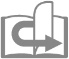 話聞グループディスカッション互いの考えを尊重しながら話し合いを深めるp.38～p.41①２年　　組　　番話聞グループディスカッション互いの考えを尊重しながら話し合いを深めるp.38～p.41②２年　　組　　番発言発言者こつ効果話聞グループディスカッション互いの考えを尊重しながら話し合いを深めるp.38～p.41③２年　　組　　番発言発言者こつ発言発言者こつ効果話聞グループディスカッション互いの考えを尊重しながら話し合いを深めるp.38～p.41④２年　　組　　番発言こつ発言こつ